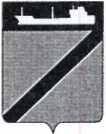 ПОСТАНОВЛЕНИЕАДМИНИСТРАЦИИ ТУАПСИНСКОГО ГОРОДСКОГО ПОСЕЛЕНИЯ               ТУАПСИНСКОГО РАЙОНА от  15.01.2018                                                                                       № 5	г. ТуапсеО внесении изменений в постановление администрации Туапсинского городского поселения Туапсинского района от 01 октября 2014 года № 983 «Об утверждении порядка работы с обращениями граждан в администрации Туапсинского городского поселения»В соответствии с Федеральным законом от 27 ноября 2017 года № 335-ФЗ «О внесении изменений в Федеральный закон «О порядке рассмотрения обращений граждан Российской Федерации», п о с т а н о в л я ю:Внести в постановление администрации Туапсинского городского поселения Туапсинского района от 01 октября 2014 года № 983 «Об утверждении Порядка работы с обращениями граждан в администрации Туапсинского городского поселения следующие изменения:в приложении к постановлению «Порядок работы с обращениями граждан в администрации Туапсинского городского поселения»:в статье 2 «Требования к порядку рассмотрения Обращений»:а) абзац 2 части 11 изложить в редакции:«В обращении гражданин в обязательном порядке указывает свои фамилию, имя, отчество (последнее - при наличии), адрес электронной почты, по которому должны быть направлены ответ, уведомление о переадресации обращения. Гражданин вправе приложить к такому обращению необходимые документы и материалы в электронной форме»;б) дополнить частью 16 следующего содержания:« 16. Ответ на обращение направляется в форме электронного документа по адресу электронной почты, указанному в обращении, поступившем в государственный орган, орган местного самоуправления или должностному лицу в форме электронного документа, и в письменной форме по почтовому адресу, указанному в обращении, поступившем в государственный орган, орган местного самоуправления или должностному лицу в письменной форме. Кроме того, на поступившее в государственный орган, орган местного самоуправления или должностному лицу обращение, содержащее предложение, заявление или жалобу, которые затрагивают интересы неопределенного круга лиц, в частности на обращение, в котором обжалуется судебное решение, вынесенное в отношении неопределенного круга лиц, ответ, в том числе с разъяснением порядка обжалования судебного решения, может быть размещен с соблюдением требований части 2 статьи 6 Федерального закона «О порядке рассмотрения обращений граждан Российской Федерации» на официальном сайте администрации Туапсинского городского поселения в информационно-телекоммуникационной сети "Интернет".»;2) статью 3 «Порядок рассмотрения отдельных обращений»:а)  дополнить частью 5.1 следующего содержания:«5.1. В случае, если текст письменного обращения не позволяет определить суть предложения, заявления или жалобы, ответ на обращение не дается и оно не подлежит направлению на рассмотрение в государственный орган, орган местного самоуправления или должностному лицу в соответствии с их компетенцией, о чем в течение семи дней со дня регистрации обращения сообщается гражданину, направившему обращение.»;б) дополнить частью 6.1 следующего содержания:«6.1. В случае поступления в государственный орган, орган местного самоуправления или должностному лицу письменного обращения, содержащего вопрос, ответ на который размещен в соответствии с частью 14 статьи 2 настоящего Порядка на официальном сайте администрации Туапсинского городского поселения в информационно-телекоммуникационной сети "Интернет", гражданину, направившему обращение, в течение семи дней со дня регистрации обращения сообщается электронный адрес официального сайта в информационно-телекоммуникационной сети "Интернет", на котором размещен ответ на вопрос, поставленный в обращении, при этом обращение, содержащее обжалование судебного решения, не возвращается.»;пункт 3 статьи 6 «Права гражданина при рассмотрении обращения» изложить в следующей редакции:« 3) получать письменный ответ по существу поставленных в обращении вопросов, за исключением случаев, указанных в статье 11Федерального закона «О порядке рассмотрения обращений граждан Российской Федерации», а в случае, предусмотренном частью 14 статьи 2  настоящего Порядка, на основании обращения с просьбой о его предоставлении, уведомление о переадресации письменного обращения в государственный орган, орган местного самоуправления или должностному лицу, в компетенцию которых входит решение поставленных в обращении вопросов;».2. Отделу юридического обеспечения по взаимодействию с представительным органом, организации работы с обращениями граждан, общественностью и СМИ  администрации Туапсинского городского поселения Туапсинского района  (Дроботова)  разместить настоящее постановление на официальном сайте администрации Туапсинского городского поселения.3. Сектору по документообороту управления делами администрации Туапсинского городского поселения (Кот) обнародовать настоящее постановление в установленном порядке.4. Постановление вступает в силу со дня его официального обнародования.Исполняющий обязанности главыТуапсинского городского поселенияТуапсинского район                                                                  Е.М. Балантаева